муниципальное бюджетное дошкольное общеобразовательное учреждение                                детский сад «Лазорики» г.Волгодонска                                МБДОУ ДС «Лазорики» г.Волгодонска«Занимательная математика для дошкольников» 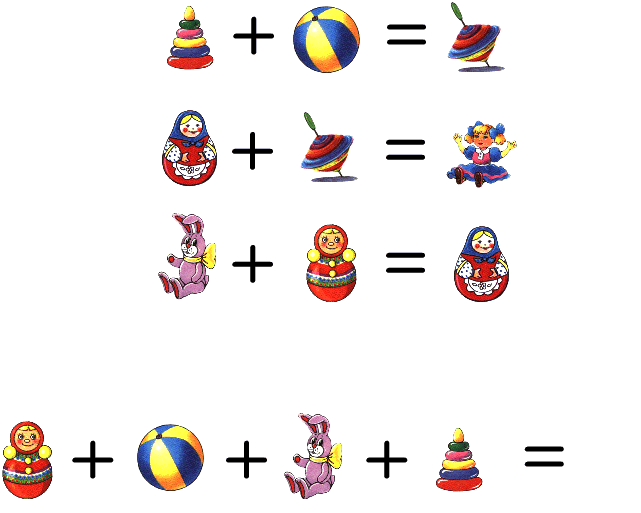                                                             Воспитатель: Ганько О.А.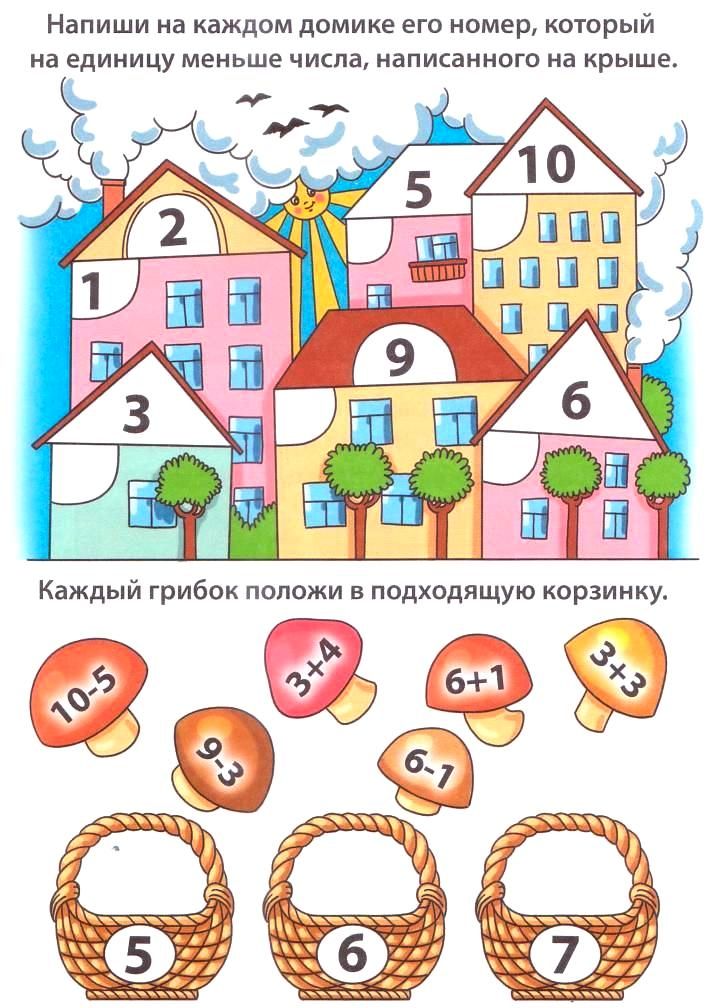 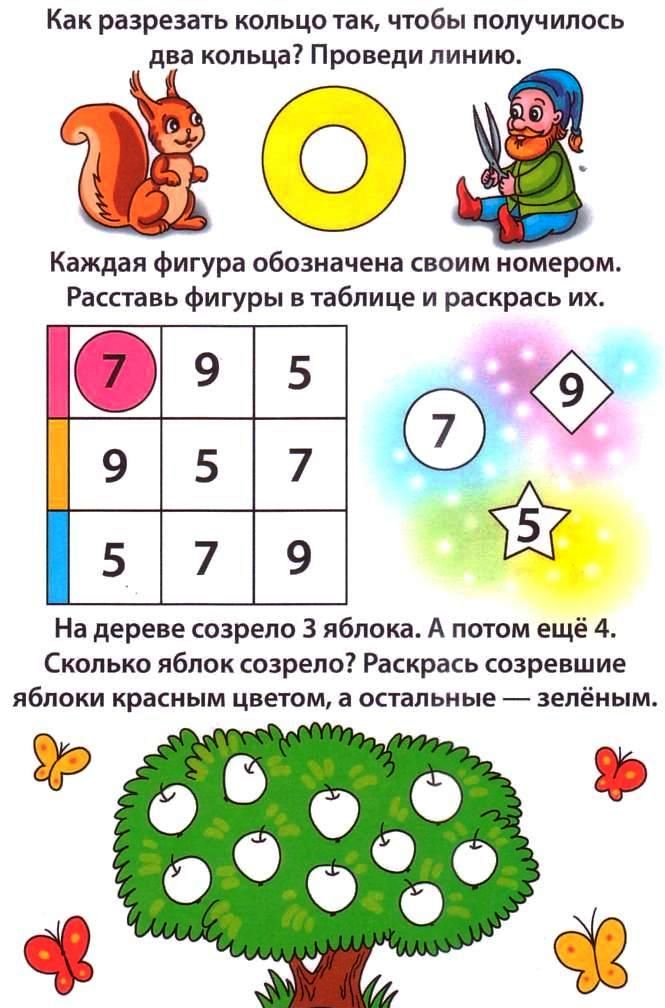 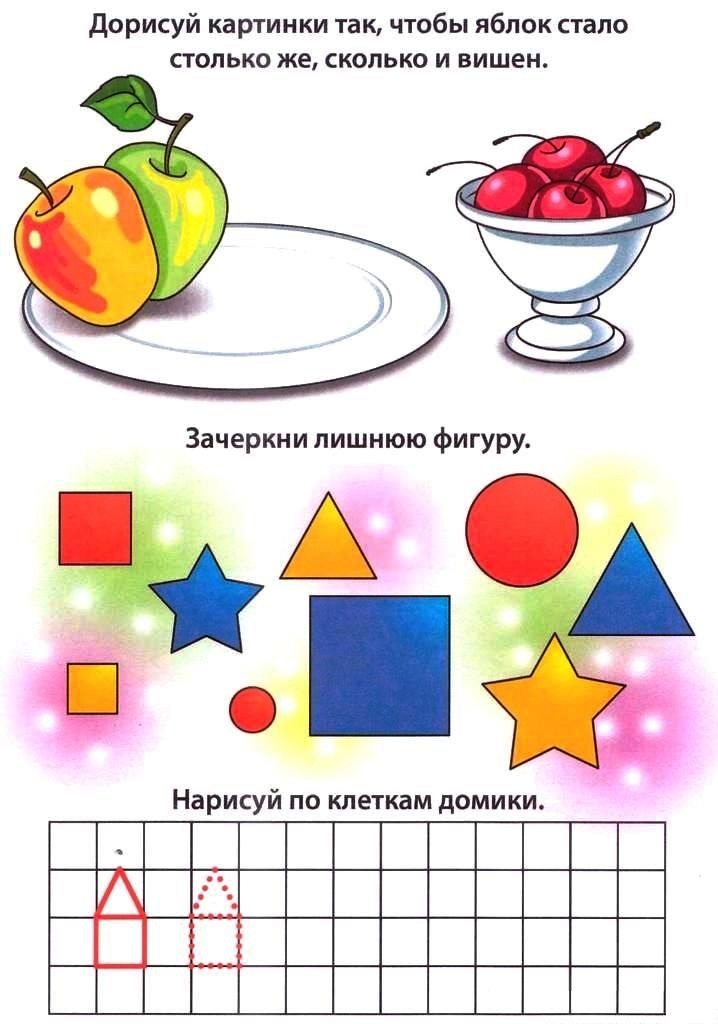 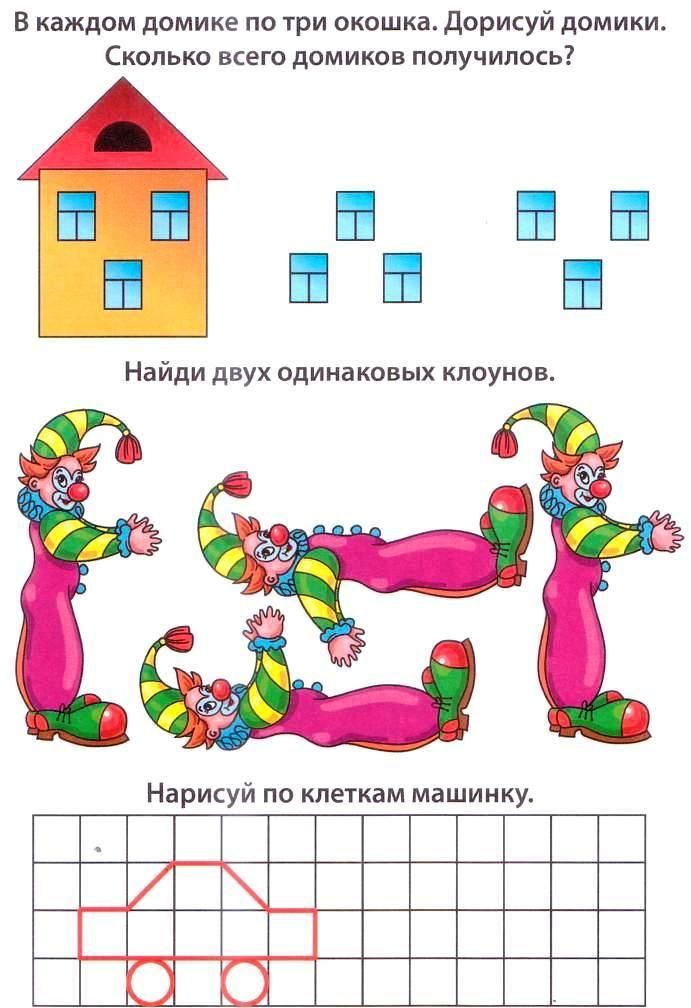 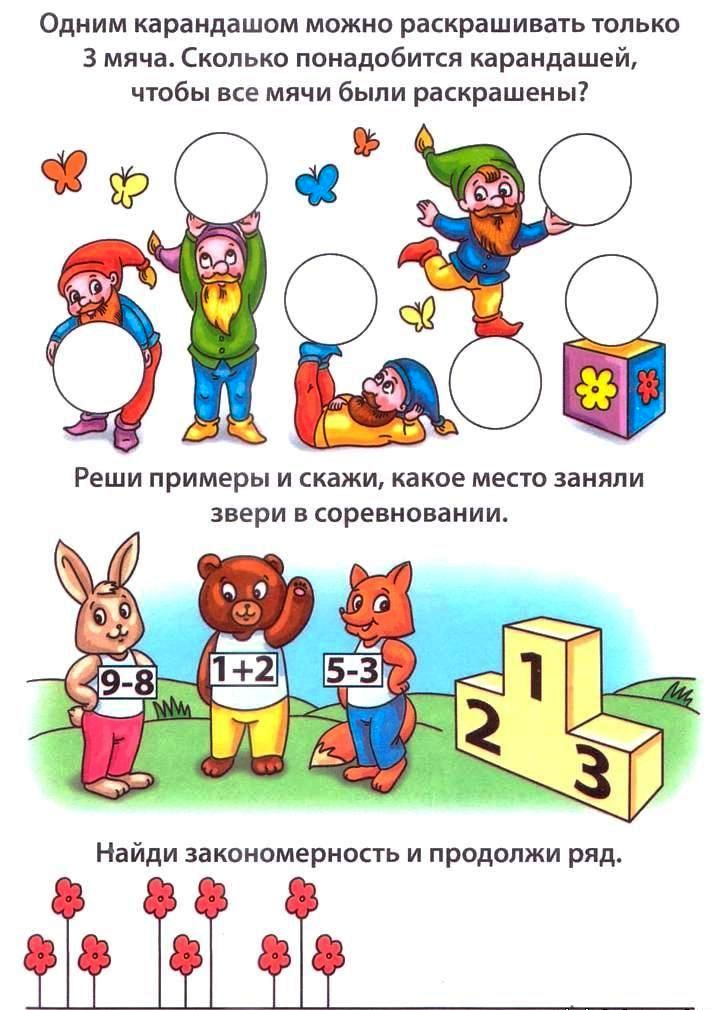 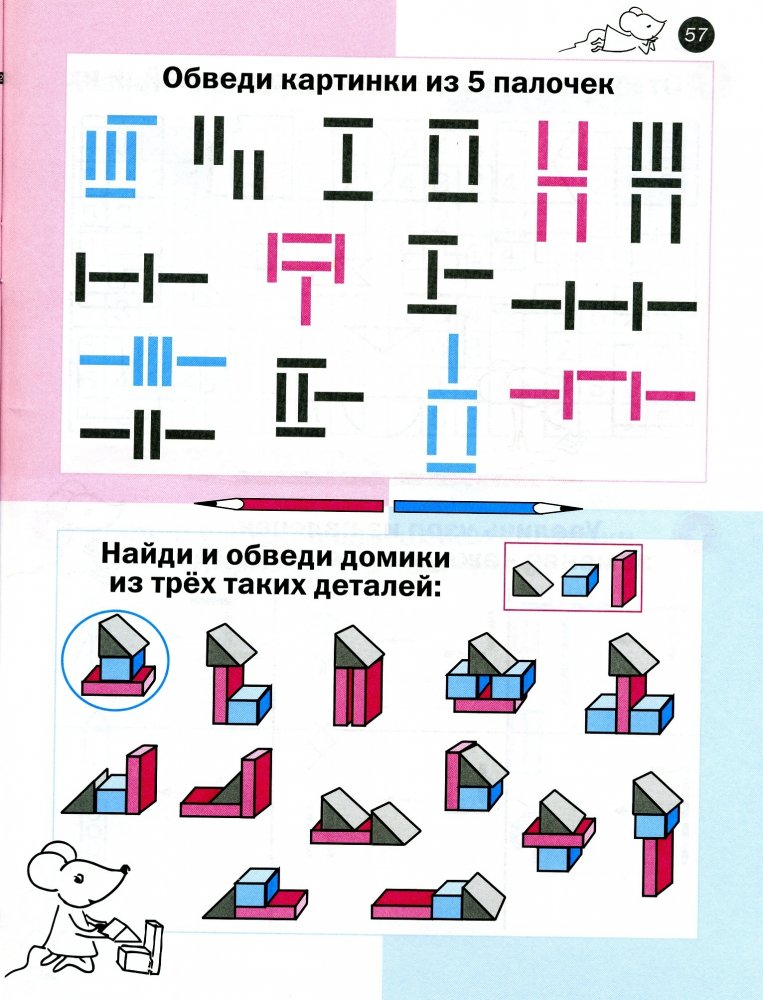 